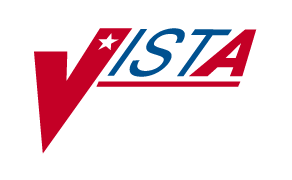 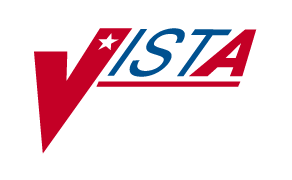 NATIONAL DRUG FILE (NDF)USER MANUALVersion 4.0October 1998(Revised February 2009)Department of Veterans Affairs Office of Enterprise Development Revision History	The table below lists changes made since the initial release of this manual. Each time this manual is updated, the Title Page lists the new revised date and this page describes the changes. Either update the existing manual with the Change Pages document, or replace it with the updated manual.Note: The Change Pages document may include unedited pages needed for two-sided copying. Only edited pages display the patch number and revision date in the page footer.Example 1: Inquire to Local Drug File by Generic Name Chosen (cont.)Inquire to VA Product Info For Local Drug [PSNLOOK] Synonym:	PNINThis option was formerly known as Lookup National Drug Info in Local File. This option allows you to look up entries in the local DRUG file (#50). It will display information found in the VA PRODUCT file (# 50.68) for the VA Product Name to which the local drug is matched.Example: Lookup National Drug Info in Local FileExclude Interaction check=Y, Override DF Exclude from Dosage Check =NNote that the Exclude Drg-Drg Interaction Ck field only displays when set to ‘Yes.’ If a dosage form has been excluded from dosage checks that fact will be displayed next to the dosage form.In this example, the Dosage Form of ‘Oil’ is excluded from dosage checks, but since the Override DF Exclude from Dosage Checks is set to ‘Yes’, dosage checks will be performed for the VA Product, ‘Cod Liver Oil.’Exclude Interaction check=not set, Override DF Exclude from Dosage Check =Y In this example, the Dosage Form of ‘Powder,Oral’ IS NOT excluded from dosage checks, but since the Override DF Excluded from Dosage Checks is set to ‘Yes’, dosage checks will not be performed for the VA Product , ‘Thick-It Powder’.NDC/UPN Inquiry [PSNUPN] Synonym: NDCUWith this option you can enter an NDC or UPN to get the corresponding information displayed to the screen. This data comes from the NDC/UPN file (#50.67).Example: Inquiry using an NDCInquire to National Files [PSNACT] Synonym: NATThe Inquire to National Files displays information related to products contained within the national files. The product may be selected by entering the VA Product Name, CMOP ID or NDC.Select Inquiry Options Option: NAT	Inquire to National FilesThis option allows you to lookup NDF file information three ways (VA Product Name, NDC, or CMOP ID number).LOOKUP BY (VA) PRODUCT, (N)DC, OR (C)MOP ID ?Example 1: NDF Inquiry by VA Product Name................................................................. report continues on the next page .............................................................Example 1: NDF Inquiry by VA Product Name (cont.)Example 2: NDF Inquiry by NDCExample 2: NDF Inquiry by NDC (cont.)Example 3: NDF Inquiry by CMOP ID NumberExample 3: NDF Inquiry by CMOP ID Number (cont.)Printing a Patient Medication Information SheetPrint a PMI Sheet [PSNPMIS]	Synonym: PMISThis option allows you to print a Patient Medication Information Sheet (PMI).These medication information sheets can be provided to patients, explaining how and why to take a medication and the possible side effects. A commercial vendor supplies the information provided in the Patient Medication Information Sheets. This information is updated periodically to provide new medication information sheets and changes to existing sheets.If the PMI Sheet does not print and the message “Drug is not linked to a valid Medication Information Sheet for language selected” is printed instead, the user should select another language and re-print the medication sheet. If this still does not work, then the user should contact the NDF Manager for further assistance.Example: Print a PMI Sheet............................................................... example continues on the next page ...........................................................DateRevised PagesPatch NumberDescription02/200940, 40A-B,41A-DPSN*4*169Updated screen captures for options Inquire to VA Product Info For Local Drug [PSNLOOK] and Inquire to National Files [PSNACT] to reflect additional data displayed and minor changes to the display.REDACTED09/03iii, 4, 7, 16, 37B-37D,53-54PSN*4*70Added the new options, Local Drugs Excluded from Drug-Drug Interactions and VA Products Excluded from Drug-Drug Interactions to the Menu list and the Reports section.Corrected the name of the DEA, SPECIAL HDLG field.Corrected a drug name in the Local Drug/VA Print Name Report.Updated the TOC and the Index with the new reports.07/03Title Page, i, 7-10,25-26, 41A-CPSN*4*65-Replaced the Title Page and Revision History page.-Updated introduction to include DEA/PKI changes.-Updated screen captures changed by this patch.02/2003Title Page,i-ii, 41D-46, 51, 52PSN*4*62-Replaced the Title Page and Revision History page.-Updated the Print a PMI Sheet option and example.-Updated the Glossary for the PMI Sheet term.- (Included pages for double-sided printing.)09/2001Title Page, i, ii, 41D,42Developer RequestReplaced the Title Page (and associated blank page) and the Revision History page (and associated blank page after it p. ii.)The Print a PMI Sheet option stated that a specific vendor supplied the information for these sheets and the verbiage was changed to a “commercial vendor”.DateRevised PagesPatch NumberDescription03/2001Title Page, i, ii, iii, iv, 4, 37A-B, 53PSN*4*48Replaced the Title Page (and associated blank page), and pages i, ii (blank), iii, and iv (blank), which include the Revision History and Table of Contents. Pages ii and iv have no changes, but were included for two-sided printing only.Replaced pages 4 and 53 with the new pages. Pages 3 and 54 have no changes, but were included for two- sided printing only.Inserted pages 37A-37B, which introduce the new Local Drug/VA Print Name Report option. Pages 37 and 38 have no changes, but were included for two- sided printing only.02/20004, 5, 6, 8, 9,17, 34, 41,41A-CPSN*4*22Added a new option called Inquire to National Files.Select DRUG GENERIC NAME: HYDROCORTISONE 1% CREAM	DE200 	DRUG Generic Name:	HYDROCORTISONE 1% CREAM 	VA Product Name: HYDROCORTISONE 1% CREAM,TOP 	VA Generic Name: HYDROCORTISONEDosage Form: CREAM,TOP	(Exclude from Dosing Cks)Strength: 1 Units: %National Formulary Name: HYDROCORTISONE CREAM,TOP VA Print Name: HYDROCORTISONE 1% CREAMVA Product Identifier: H0055	Transmit To CMOP: YES VA Dispense Unit: GMPMIS: HYDROCORTISONE - TOPICALActive Ingredients:HYDROCORTISONE	Str: 1	Unt: %Press Return to Continue:Primary Drug Class: DE200 CS Federal Schedule:	NoneSingle/Multi Source Product:Max Single Dose:	Min Single Dose:Max Daily Dose:	Min Daily Dose: Max Cumulative Dose:National Formulary Indicator: YesExclude Drg-Drg Interaction Ck: Yes (No check for Drug-Drug Interactions) Override DF Exclude from Dosage Checks: NoSelect DRUG GENERIC NAME: Cod liver oil 	1	COD LIVER OIL	VT8012	COD LIVER OIL/TALC/ZINC OXIDE 40% OINT	DE900 CHOOSE 1-2: 1	COD LIVER OIL	VT801 	DRUG Generic Name:	COD LIVER OIL 	VA Product Name: COD LIVER OIL 	VA Generic Name: COD LIVER OILDosage Form: OIL	(Exclude from Dosing Cks)Strength:National Formulary Name: COD LIVER OIL OIL VA Print Name: COD LIVER OILVA Product Identifier: C0504	Transmit To CMOP: YES VA Dispense Unit: MLPMIS: NoneActive Ingredients:COD LIVER OIL	Str:Press Return to Continue:Primary Drug Class: VT801 CS Federal Schedule:	NoneSingle/Multi Source Product:Max Single Dose:	Min Single Dose:Max Daily Dose:	Min Daily Dose: Max Cumulative Dose:National Formulary Indicator: NoOverride DF Exclude from Dosage Checks: Yes (Dosage Checks shall be performed)Select DRUG GENERIC NAME: THICK-IT POWDER	TN200 	DRUG Generic Name:	THICK-IT POWDER 	VA Product Name: THICK-IT POWDER 	VA Generic Name: THICK-IT Dosage Form: POWDER,ORAL Strength:National Formulary Name: THICK-IT POWDER,ORAL VA Print Name: THICK-IT POWDERVA Product Identifier: T0557	Transmit To CMOP: YES VA Dispense Unit: GMPMIS: NoneActive Ingredients:CORN STARCH	Str:Press Return to Continue: <ENTER> Primary Drug Class: TN200CS Federal Schedule: 0	Unscheduled Single/Multi Source Product:Max Single Dose:	Min Single Dose:Max Daily Dose:	Min Daily Dose: Max Cumulative Dose:National Formulary Indicator: YesOverride DF Exclude from Dosage Checks: Yes (No Dosage Checks performed)Select VA PRODUCT NAME: hydrocortisoneHYDROCORTISONE 0.1% CREAM,TOPHYDROCORTISONE 0.25% CREAM,TOPHYDROCORTISONE 0.25% LOTIONHYDROCORTISONE 0.25%/NEOMYCIN SO4 0.5% CREAM,TOPHYDROCORTISONE 0.5% AEROSOL,TOPPress <RETURN> to see more, '^' to exit this list, OR CHOOSE 1-5: 1	HYDROCORTISONE 0.1% CREAM,TOPVA Product Name: HYDROCORTISONE 0.1% CREAM,TOPVA Generic Name: HYDROCORTISONEDose Form: CREAM,TOP	(Exclude from Dosing Cks)Strength: 0.1 Units: %National Formulary Name: HYDROCORTISONE CREAM,TOP VA Print Name: HYDROCORTISONE 0.1% CREAMVA Product Identifier: H0161 Transmit to CMOP: Yes VA Dispense Unit: GM PMIS: NoneActive Ingredients:	HYDROCORTISONE	Strength: 0.1 Units: %Primary VA Drug Class: DE200 Secondary VA Drug Class:CS Federal Schedule:National Formulary Indicator: Yes National Formulary Restriction:Exclude Drg-Drg Interaction Ck: Yes (No check for Drug-Drug Interactions) Override DF Exclude from Dosage Checks: NoPress return to continue or '^' to exit:Primary VA Drug Class: XX000 Secondary VA Drug Class:CS Federal Schedule:Press return to continue or '^' to exit:Primary VA Drug Class: XX000 Secondary VA Drug Class:CS Federal Schedule:Press return to continue or '^' to exit:Primary VA Drug Class: XX000 Secondary VA Drug Class:CS Federal Schedule:Press return to continue or '^' to exit:National Formulary Indicator: No National Formulary Restriction:Exclude Drg-Drg Interaction Ck will only display if it is set to Yes.National Formulary Indicator: No National Formulary Restriction:Override DF Exclude from Dosage Checks: Yes (No dosage checks performed)Override DF Exclude from Dosage Checks: Yes (No dosage checks performed)Override DF Exclude from Dosage Checks: Yes (No dosage checks performed)LOOKUP BY (VA) PRODUCT, (N)DC, OR (C)MOP CMOP ID: c0504	COD LIVER OILVA Product Name: COD LIVER OIL VA Generic Name: COD LIVER OILLOOKUP BY (VA) PRODUCT, (N)DC, OR (C)MOP CMOP ID: c0504	COD LIVER OILVA Product Name: COD LIVER OIL VA Generic Name: COD LIVER OILID?cCMOPIDDose Form: OIL(Exclude from Dosing Cks)(Exclude from Dosing Cks)(Exclude from Dosing Cks)(Exclude from Dosing Cks)(Exclude from Dosing Cks)(Exclude from Dosing Cks)Strength:	Units:National Formulary Name: COD LIVER OIL OIL VA Print Name: COD LIVER OILVA Product Identifier: C0504 Transmit to CMOP: Yes VA Dispense Unit: ML PMIS: NoneActive Ingredients:	COD LIVER OIL	Strength:	Units:Primary VA Drug Class: VT801 Secondary VA Drug Class:CS Federal Schedule:National Formulary Indicator: No National Formulary Restriction:Strength:	Units:National Formulary Name: COD LIVER OIL OIL VA Print Name: COD LIVER OILVA Product Identifier: C0504 Transmit to CMOP: Yes VA Dispense Unit: ML PMIS: NoneActive Ingredients:	COD LIVER OIL	Strength:	Units:Primary VA Drug Class: VT801 Secondary VA Drug Class:CS Federal Schedule:National Formulary Indicator: No National Formulary Restriction:Strength:	Units:National Formulary Name: COD LIVER OIL OIL VA Print Name: COD LIVER OILVA Product Identifier: C0504 Transmit to CMOP: Yes VA Dispense Unit: ML PMIS: NoneActive Ingredients:	COD LIVER OIL	Strength:	Units:Primary VA Drug Class: VT801 Secondary VA Drug Class:CS Federal Schedule:National Formulary Indicator: No National Formulary Restriction:Strength:	Units:National Formulary Name: COD LIVER OIL OIL VA Print Name: COD LIVER OILVA Product Identifier: C0504 Transmit to CMOP: Yes VA Dispense Unit: ML PMIS: NoneActive Ingredients:	COD LIVER OIL	Strength:	Units:Primary VA Drug Class: VT801 Secondary VA Drug Class:CS Federal Schedule:National Formulary Indicator: No National Formulary Restriction:Strength:	Units:National Formulary Name: COD LIVER OIL OIL VA Print Name: COD LIVER OILVA Product Identifier: C0504 Transmit to CMOP: Yes VA Dispense Unit: ML PMIS: NoneActive Ingredients:	COD LIVER OIL	Strength:	Units:Primary VA Drug Class: VT801 Secondary VA Drug Class:CS Federal Schedule:National Formulary Indicator: No National Formulary Restriction:Strength:	Units:National Formulary Name: COD LIVER OIL OIL VA Print Name: COD LIVER OILVA Product Identifier: C0504 Transmit to CMOP: Yes VA Dispense Unit: ML PMIS: NoneActive Ingredients:	COD LIVER OIL	Strength:	Units:Primary VA Drug Class: VT801 Secondary VA Drug Class:CS Federal Schedule:National Formulary Indicator: No National Formulary Restriction:Strength:	Units:National Formulary Name: COD LIVER OIL OIL VA Print Name: COD LIVER OILVA Product Identifier: C0504 Transmit to CMOP: Yes VA Dispense Unit: ML PMIS: NoneActive Ingredients:	COD LIVER OIL	Strength:	Units:Primary VA Drug Class: VT801 Secondary VA Drug Class:CS Federal Schedule:National Formulary Indicator: No National Formulary Restriction:Override DF Exclude from Dosage Checks: Yes (Dosage Checks shall be performed)Override DF Exclude from Dosage Checks: Yes (Dosage Checks shall be performed)Override DF Exclude from Dosage Checks: Yes (Dosage Checks shall be performed)Override DF Exclude from Dosage Checks: Yes (Dosage Checks shall be performed)Override DF Exclude from Dosage Checks: Yes (Dosage Checks shall be performed)Override DF Exclude from Dosage Checks: Yes (Dosage Checks shall be performed)Override DF Exclude from Dosage Checks: Yes (Dosage Checks shall be performed)Press return to continue or '^' to exit:Press return to continue or '^' to exit:Press return to continue or '^' to exit:Press return to continue or '^' to exit:Press return to continue or '^' to exit:Press return to continue or '^' to exit:Press return to continue or '^' to exit:NDC: 000395063594	UPN:NDC: 000395063594	UPN:NDC: 000395063594	UPN:NDC: 000395063594	UPN:NDC: 000395063594	UPN:NDC: 000395063594	UPN:NDC: 000395063594	UPN:VA Product Name: COD LIVER OILVA Product Name: COD LIVER OILVA Product Name: COD LIVER OILVA Product Name: COD LIVER OILVA Product Name: COD LIVER OILVA Product Name: COD LIVER OILVA Product Name: COD LIVER OILManufacturer: WALMEAD	Trade Name: COD LIVER OILManufacturer: WALMEAD	Trade Name: COD LIVER OILManufacturer: WALMEAD	Trade Name: COD LIVER OILManufacturer: WALMEAD	Trade Name: COD LIVER OILManufacturer: WALMEAD	Trade Name: COD LIVER OILManufacturer: WALMEAD	Trade Name: COD LIVER OILManufacturer: WALMEAD	Trade Name: COD LIVER OILRoute: ORALRoute: ORALRoute: ORALRoute: ORALRoute: ORALRoute: ORALRoute: ORALPackage Size: 120 ML	Package Type: BOTTLEPackage Size: 120 ML	Package Type: BOTTLEPackage Size: 120 ML	Package Type: BOTTLEPackage Size: 120 ML	Package Type: BOTTLEPackage Size: 120 ML	Package Type: BOTTLEPackage Size: 120 ML	Package Type: BOTTLEPackage Size: 120 ML	Package Type: BOTTLENDC: 000395063794	UPN:NDC: 000395063794	UPN:NDC: 000395063794	UPN:NDC: 000395063794	UPN:NDC: 000395063794	UPN:NDC: 000395063794	UPN:NDC: 000395063794	UPN:VA Product Name: COD LIVER OILVA Product Name: COD LIVER OILVA Product Name: COD LIVER OILVA Product Name: COD LIVER OILVA Product Name: COD LIVER OILVA Product Name: COD LIVER OILVA Product Name: COD LIVER OILManufacturer: WALMEAD	Trade Name: COD LIVER OIL, MINT FLAVOREDManufacturer: WALMEAD	Trade Name: COD LIVER OIL, MINT FLAVOREDManufacturer: WALMEAD	Trade Name: COD LIVER OIL, MINT FLAVOREDManufacturer: WALMEAD	Trade Name: COD LIVER OIL, MINT FLAVOREDManufacturer: WALMEAD	Trade Name: COD LIVER OIL, MINT FLAVOREDManufacturer: WALMEAD	Trade Name: COD LIVER OIL, MINT FLAVOREDManufacturer: WALMEAD	Trade Name: COD LIVER OIL, MINT FLAVOREDRoute: ORALRoute: ORALRoute: ORALRoute: ORALRoute: ORALRoute: ORALRoute: ORALPackage Size: 120 ML	Package Type: BOTTLEPackage Size: 120 ML	Package Type: BOTTLEPackage Size: 120 ML	Package Type: BOTTLEPackage Size: 120 ML	Package Type: BOTTLEPackage Size: 120 ML	Package Type: BOTTLEPackage Size: 120 ML	Package Type: BOTTLEPackage Size: 120 ML	Package Type: BOTTLE